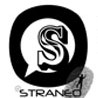 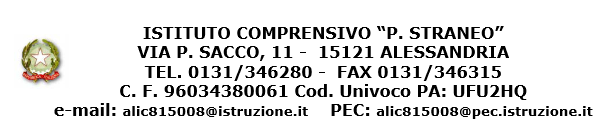 										Al Dirigente Scolastico										I.C. “P. STRANEO”Oggetto: permesso non retribuito per concorso e/o esami.Il/la sottoscritto/a ____________________________________________________________________nato/a il____________________a _____________________________________________prov.______e residente in via __________________________________________________________n.__________comune di __________________________________________-cap_________________prov.________assunto/a a tempo determinato in qualità di_______________________________________________in servizio presso______________________________________________________________________CHIEDEai sensi dell’art.19, comma 7 del CCNL Scuola 2006/2009,  di fruire di n. __________ giorni di permesso non retribuito dal _________ al __________ (eventualmente) ivi compresi quelli richiesti per il viaggio di andata e ritorno, per partecipare al concorso/esame di seguito analiticamente descritto:____________________________________________________________________________________________________________________________________________________________________________________________________________________________________________________________Il sopra indicato concorso/esame si terrà a ________________________ il _______________________ovvero dal _________________ al ____________________ .Si allega alla presente richiesta la documentazione giustificativa in originale/in autocertificazione.Al rientro lo/la scrivente presenterà la certificazione dell’avvenuto concorso/esame.Data_________________________    				 Firma								___________________________________                                                                                                                 LA DIRIGENTE SCOLASTICA                                                                                                                   Prof.ssa Raffaella NORESE